Рисование в старшей группе «Золотые колоски»Цель: Закреплять знания о жанре живописи пейзаж. Учить подбирать соответствующую цветовую гамму.Задачи:  закреплять знания о строении колоса; упражнять в рисовании красками способом примакивания и концом кисти; развивать эстетические чувства, чувство композиции, аккуратность; развивать умение замечать красоту природы.Оборудование и материалы: Репродукция картины «Колосья в вазе».Альбомные листы формата А4, гуашь или акварель, кисти, подставки для кистей, банки с водой, салфетки.Ход занятияВзрослый:У пшеницы путь особый,Чтобы зёрна стали сдобойНужно солнышком налиться,Дождевой воды напиться,Постоять под небесамиЗолотыми колосками,Покачаться на ветруИ однажды поутруСоберут в снопы пшеницу,Увезут в село, в станицуНа крылатой мельницеЗёрна перемелются чьей-то доброю рукойСтанут зёрнышки мукой.В: Как ты думаешь, о чем мы сегодня будем говорить (ответы детей) Правильно о хлебе.В: Посмотри на это  изображение, что ты можешь про него сказать?  (ответы ребенка)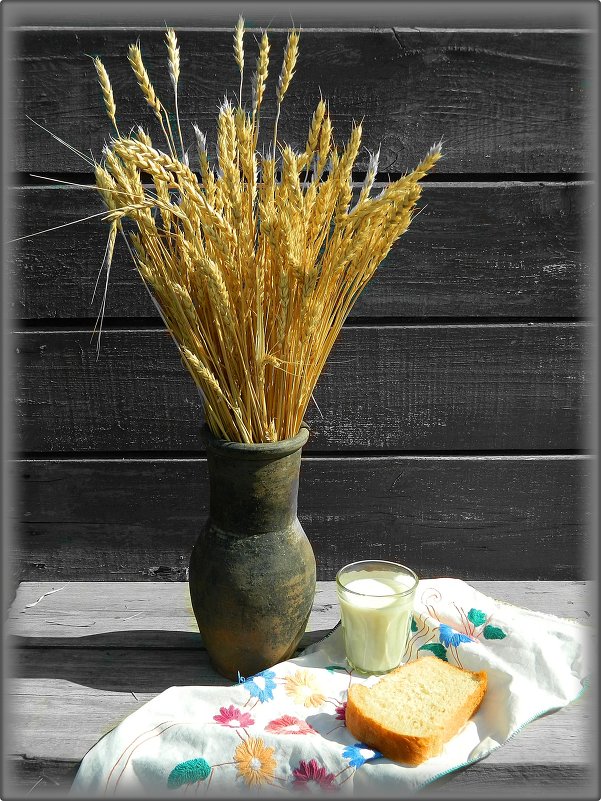 В: Правильно, на нем изображен букет колосьев пшеницы в вазе на столе. Это натюрморт. Натюрморт – это жанр живописи, изображение неодушевлённых предметов: рыба на столе, цветы в букете, праздничный торт или любые другие угощения, изображают фрукты, ягоды, овощи, грибы и много чего другого.В: Расскажи, что еще изображено на этой картине?(Рассказ ребенка)В: Давай мы с тобой побудем художниками и нарисуем натюрморт, но чтобы начать рисовать нам нужно размять свои пальчики.Пальчиковая гимнастикаМуку в тесто замесили, (Сжимают и разжимают пальчики.)А из теста мы слепили: (Прихлопывают ладошками, «лепят».)Пирожки и плюшки, (Поочередно разгибают пальчики начиная с мизинца)Сдобные ватрушки,Булочки и калачи -Все мы испечем в печи. (Обе ладошки разворачивая вверх.)     Очень вкусно! (Гладят живот.)1. Рисуем, используя гуашь  или акварель желтого цвета (можно в желтый цвет добавить немного коричневого), кончиком кисти три стебелька: прямая линия по центру и две - слева и справа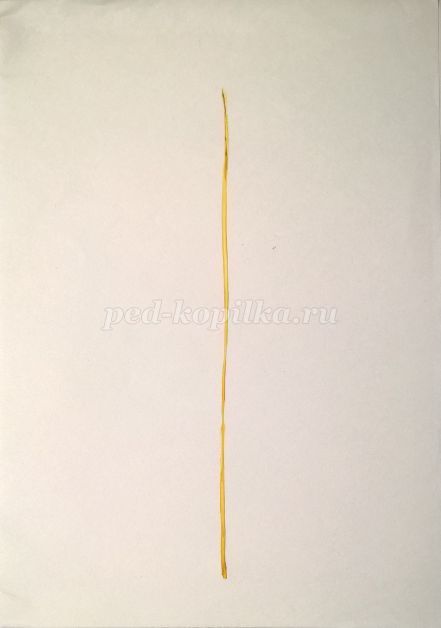 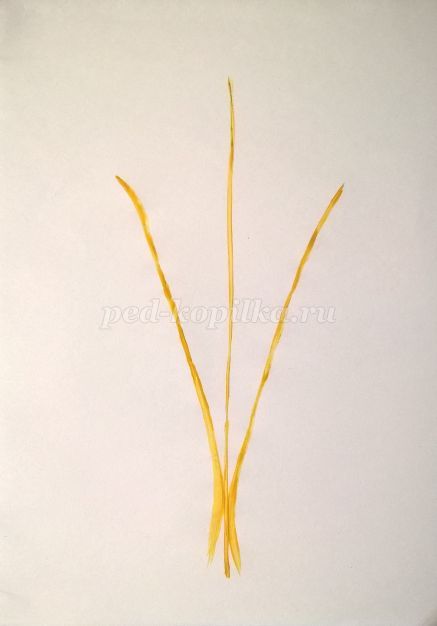 2. Далее способом примакивания (отпечатываем всю волосяную часть кисти) рисуем первое верхнее зернышко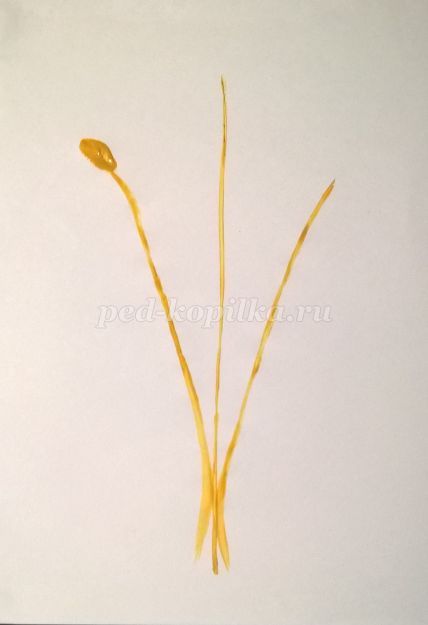 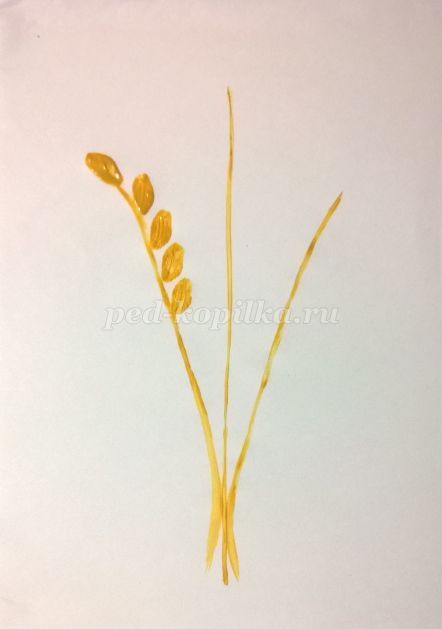 3. Тем же способом рисуем остальные зернышки по обеим сторонам стебелька, стараясь соблюдать симметрию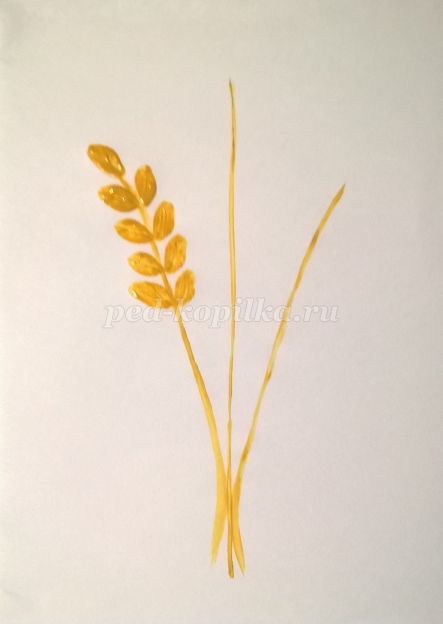 Мы с тобой уже не плохо потрудились, давай чуточку разомнемся.Физкультминутка.Булка колосом росла, (Дети поднимают руки вверх, покачивают ими влево-вправо)Зерном под жерновом была, (Вып. Упр. «Кормление птиц».)А в печи её испек (Хлопают одной ладошкой по другой.)Добрый мастер – хлебопёк! (Вып. Упр. «Поднос».)Поднимают большие пальцы рук.4. Проделываем те же действия и с другими колосками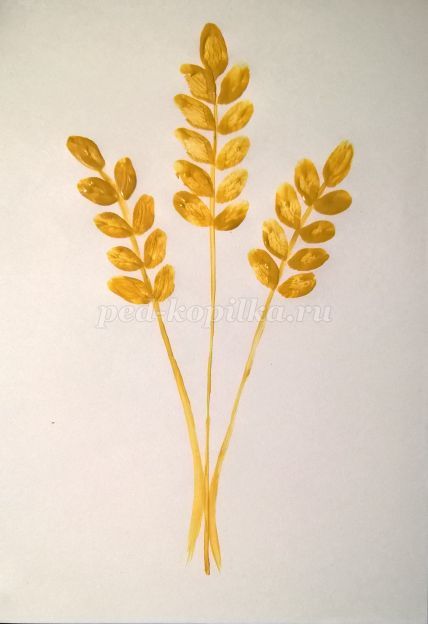 5. Всей шириной кисти рисуем листочки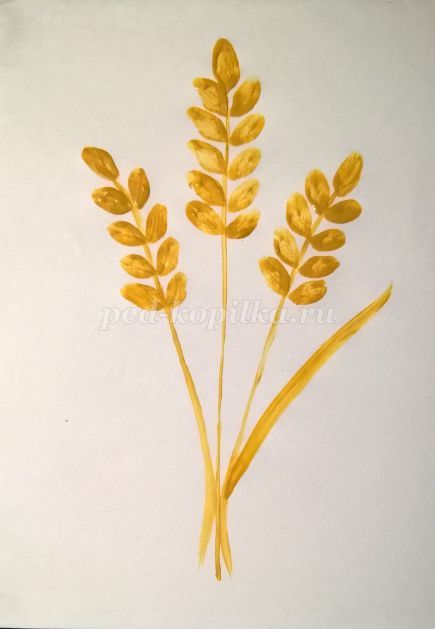 Вот какой пшеничный букет у нас получился!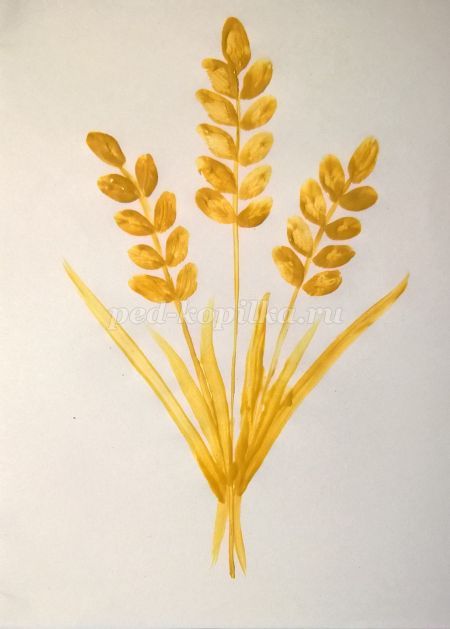 
Всем удачи и до скорой встречи!